A-LEVEL GEOGRAPHY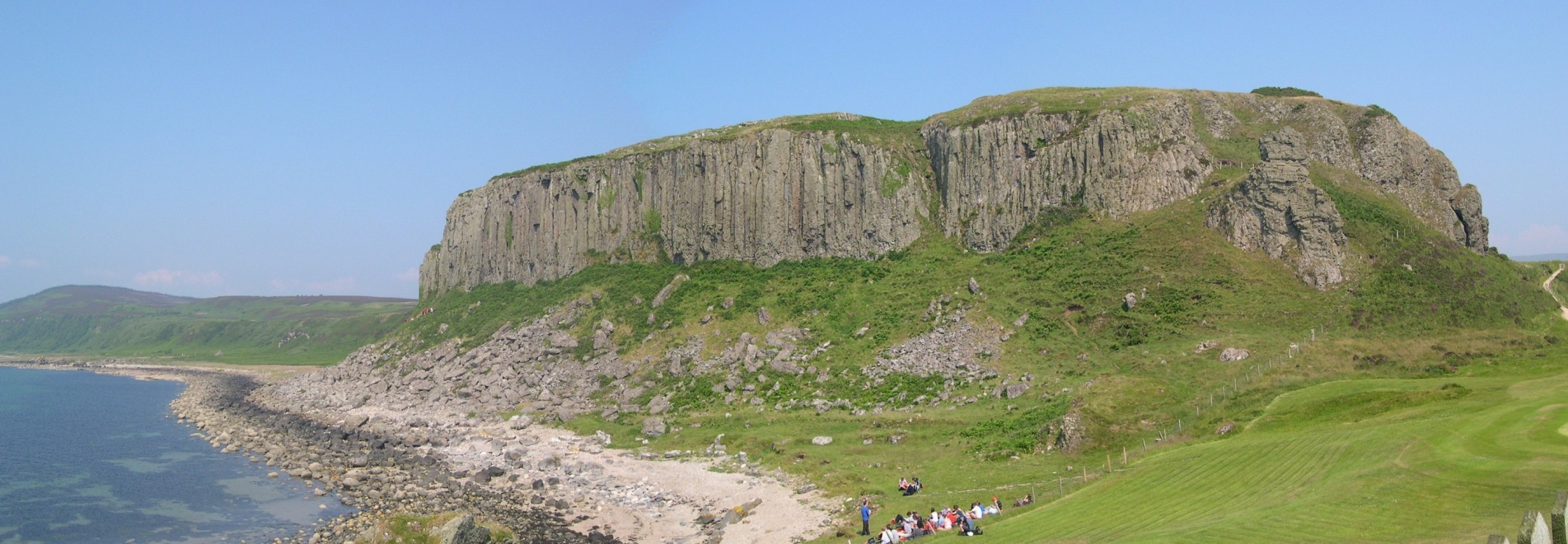 STUDENT GUIDE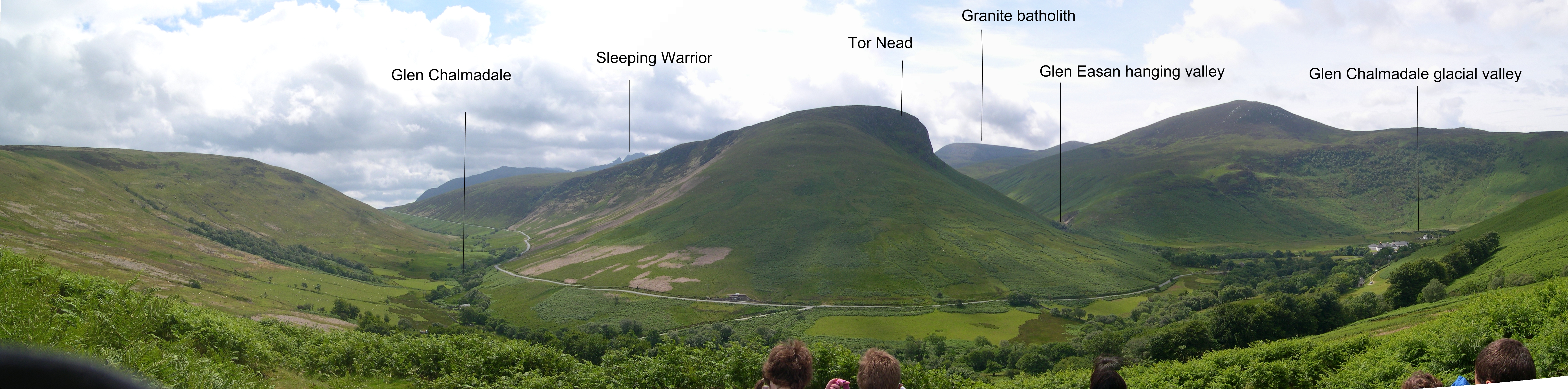 A-LEVEL GEOGRAPHY		My group meets on:						MONDAY (week A)		from_____/_______  to  _______/_______room____TUESDAY (week A)		from______/______  to  _______/_______room____WEDNESDAY (week A)	from______/______  to  _______/_______room___THURSDAY (week A)	from______/______  to  _______/_______room___FRIDAY (week A)		from______/______  to  _______/_______room___MONDAY (week B)		from_____/_______  to  _______/_______room____TUESDAY (week B)		from______/______  to  _______/_______room____WEDNESDAY (week B)	from______/______  to  _______/_______room____THURSDAY (week B)	from______/______  to  _______/_______room____FRIDAY (week B)		from______/______  to  _______/_______room____COMMAND WORDS LISTBelow is a list of the key words that are used in the examination. You should cut these pages from the booklet and stick it in the front of your exercise book. It will be used throughout your course. WELCOME & INTRODUCTIONWelcome to ‘A’ Level Geography.  Congratulations on passing your GCSE Geography. We hope you enjoy your ‘A’ Level and have continued success during this course.Aim of the GuideTo help in the transition from GCSE to ‘A’ Level GeographyTo introduce you to the Geography Department and your fellow studentsTo give an outline of the course and the examinationTo strengthen and develop your study and employability skillsTo outline our expectations.After the induction programme you will receive feedback indicating:Your current strengths in terms of study skills and employability skillsThe specific areas that you can improve in terms of study skills and employability skillsEXPECTATIONSWe have expectations of you as students just as you would have expectations of us as members of staffThe reason we have expectations are simply because WE WANT YOU TO BE SUCCESSFUL These expectations include: 95% attendance as a minimum. This will give you a much better chance of being successful.Being punctual to all lessons. The timetable is structured in such a way that you have breaks in between lessons and there is no excuse for being late to lessons. The teachers and students on time will not wait to start the lesson for those who are late.Being ready to learn. You should have the following equipment to show us every lesson:Exercise book/folderAssessment book/folderPaper & Pens (for every lesson)Calculator, compass, protractor, rulerBeing respectful at all times to peers, staff and the environmentContact details - Keep the school informed of all contact details – your mobile and email, your parents mobile and email and any change of addressWearing your lanyard when on school premises – WHY IS THIS IMPORTANT?THE GEOGRAPHY STAFFMr BARTLETT		BSc. Geography Open University				Member of the Geographical AssociationEnthusiast of the importance of Geography in the wider world. Member of the Green Party.				Mr FISHER			BSc. Geography University of Wales – Swansea	PGCE Keele University	First teaching post was at Palmer’s College.LOCATION			Geography is taught in VARIOUS rooms.IF YOU HAVE ANY QUESTIONS COME AND SEE US Watch the you Tube video clips on “Going Places with Geography” and note down the different careers that geography students have moved into:HOW CAN GEOGRAPHY HELP ME IN MY DREAM JOB?Discuss in pairs and then think about your dream job and complete the details below:Job: ……………………………………………………………………….Employability skills needed to do the job well1.2.3.4.5.Pick one of these skills and be prepared to explain why you think it is important to this job.At St Bernard’s we devote a lot of time into developing your employability skills because we want you to eventually get your dream job. The kind of things you can expect include:Tasks in lesson which develop specific skills e.g. communication, team-work, note making, presentation skillsCareers eventsGuest speakersTrips/visitsDiscuss how studying Geography might help you with AT LEAST ONE of the five employability skills and note down below:Growth mind-set and resilienceWatch the video and be ready to discuss the following:https://www.youtube.com/watch?v=zLYECIjmnQsWhat characteristics are demonstrated in the people named in these videos? Now record your definition of these two important terms.COURSE CONTENT 1.EXAMINING BODY IS AQA SYLLABUS CODE 7037‘A’ LEVEL GEOGRAPHY CONSISTS OF THREE PARTS:PHYSICAL GEOGRAPHY HUMAN GEOGRAPHYGEOGRAPHICAL INVESTIGATIONTogether these make up the whole A-level examination on the following proportions: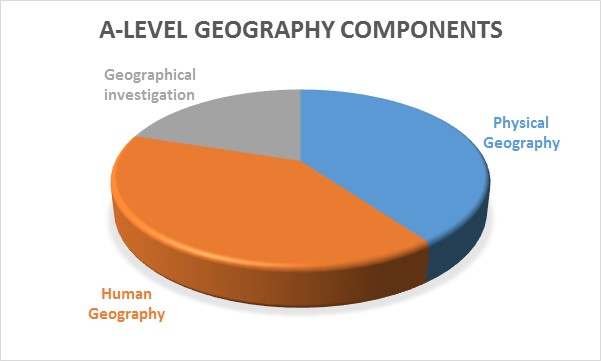 COURSE CONTENT 2A-LEVEL The A- Level studied has the following three components:component 1: Physical Geographycomponent 2: Human Geographycomponent 3: Geographical investigationASSESSMENT OF A- LEVELThis will be taken in June 2021 at the end of the course. It consists of two examinations:EXAMINATION NUMBER		7037PAPER  1	PHYSICAL GEOGRAPHY		2 HOURS 30 minutes120 marks40% of the A-levelMultiple choice, short answer, levels of response and extended prose (essay).SECTION ACompulsory question on Water and carbon cycles (multiple choice, short answer and levels of response). (36 marks)SECTION BQuestion on Coastal systems and landscapes (multiple choice, short answer and levels of response). (36 marks)SECTION CQuestion on Hazards (short answer, levels of response and extended prose – essay. (48 marks)Total marks for this paper = 120PAPER 2	HUMAN GEOGRAPHY		2 HOURS 30 minutes	120 marks	40% of the A-level	Multiple choice, short answer, levels of response and extended prose (essay).SECTION ACompulsory question on global systems and global governance (multiple choice, short answer and levels of response). (36marks)SECTION BCompulsory question on Changing Places (multiple choice, short answer and levels of response). (36 marks)SECTION CQuestion on Contemporary urban environments (short answer, levels of response and extended prose – essay. (48 marks)Total marks for this paper = 120PAPER 3 		GEOGRAPHICAL INVESTIGATION60 marks20% of the A-levelA 3,000-4,000 word independent investigation that must:be based on a question or issue defined and developed by the student individually to address aims, questions and/or hypotheses relating to any part of the specification contentincorporate field data and/or evidence from field investigationsdraw on the student's own research and/or secondary datarequire the student to independently contextualise, analyse and draw conclusionsinvolve presentation and analysis of data and findings, and extended writing.Total marks for this paper = 60A-LEVEL GEOGRAPHY SKILLS CHECKLISTGEOGRAPHY A-LEVELIn geography we do a lot of team-work, especially for your projects.  Also there will be group work in class.  Therefore you need to get to know each other as you will also all be from different schools both from within and outside of Thurrock.  This task is designed to help you find out about each other and especially about geography.SHARE/SHARE TRADEOn the mini whiteboard write down:Your name;Your previous school;Reasons why you want to do A level Geography;Other subjects studying;Three interesting facts about yourself (could be anything!);Now spend a couple of minutes sharing this information with your neighbour.Your neighbour should then do the same.Swap your mini whiteboard with your neighbour and repeat previous steps with someone else in the class.Continue until you are told to stop. YOU CANNOT TALK TO THE SAME PERSON TWICE!At the end be prepared to talk about the person whose whiteboard you are left with to the rest of the class.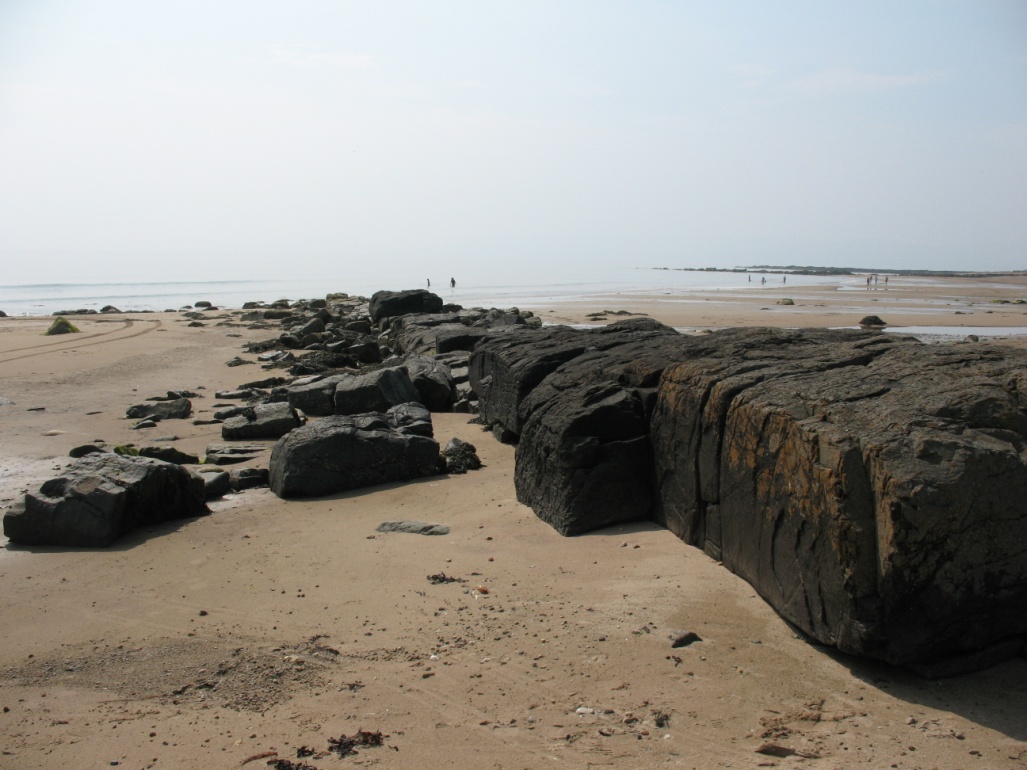 Questions for discussion:What is the name of your exam board and syllabus number?How is the content of component 3 different to components 1 and 2?What are the CORE units on components 1 and 2?What are the OPTIONAL units we will study on components 1 and 2?What are the total number of questions on your two exam papers?Is it true you can do your personal investigation on any topic you like?Name the seven different types of geographical skills covered in your course.What are the FIRST and LAST physical topics studied over the two years?What are the FIRST and LAST human topics studies over the two years?What are the case studies needed for each of the six topics studies at A level?When will you write up your personal investigation? When will it be submitted?TEACHING PROGRAMME & KEY DATESA-LEVEL 2020-2021YEAR 1	2 2020-21YEAR 13 2	021-2022COMMAND WORDMEANINGIdentify..., What...?, Name..., Give....Define...., Explain the meaning of..., What is meant by......?, Outline......Describe...Describe the characteristics of.....Describe the changes in....Describe the differences between...Describe the relationship between...Describe the distribution of...Compare...Explain...., Suggest reasons for..., How might.....?, Why....?Using only an annotated diagram...., With the aid of a diagram...Analyse...Discuss...Discuss the extent to which...Discuss the varying/various attitudes to...Evaluate..., Assess...Justify...CharacteristicsExplanationGrowth MindsetResiliencePHYSICAL GEOGRAPHYCore unit on water and carbon cyclesCarbon and water cycles as natural systems. The water cycle. The carbon cycle. Water, carbon and climate. case studies of a tropical rainforest and river catchment at a local scale.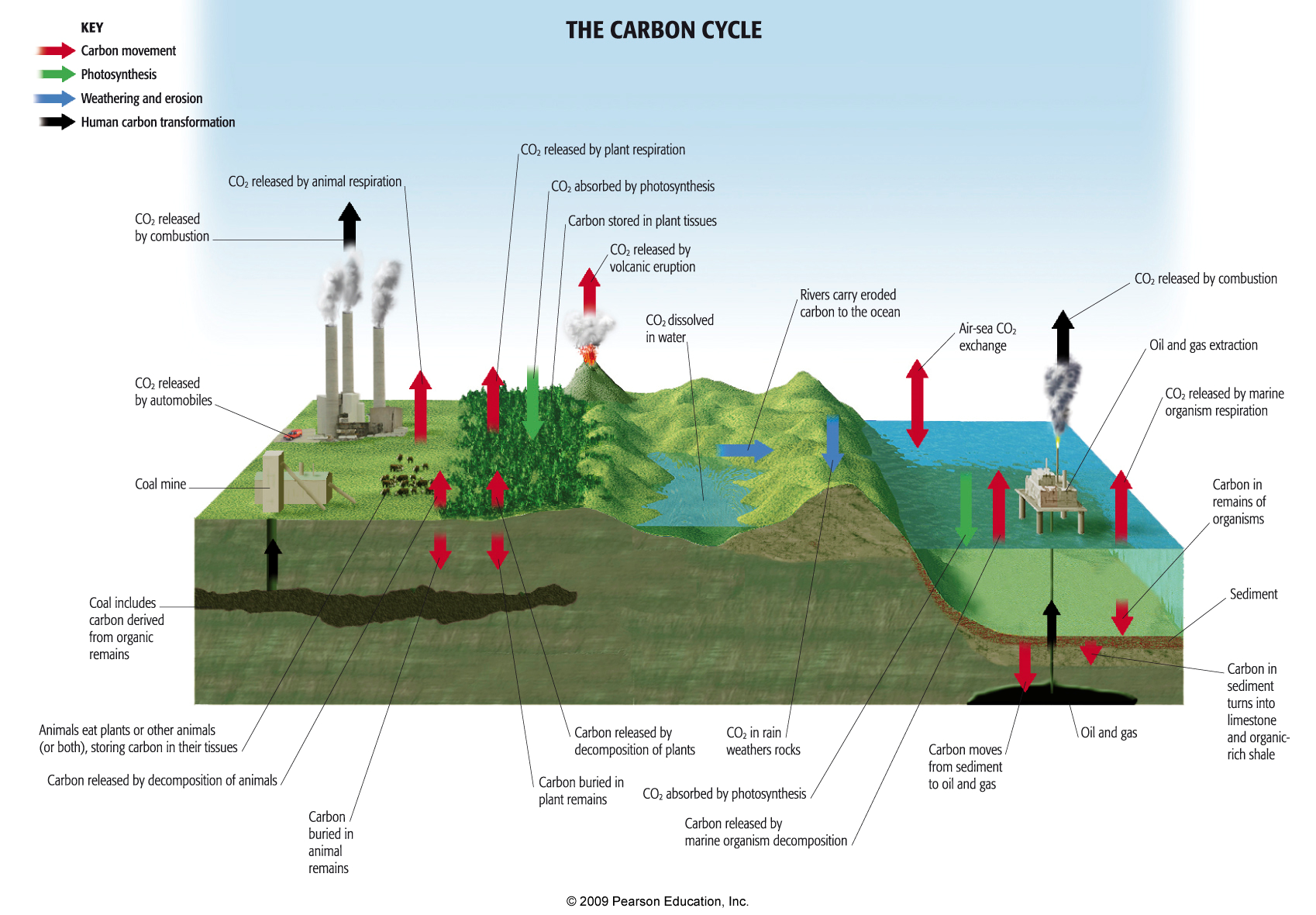 Optional unit on coastal systems and landscapes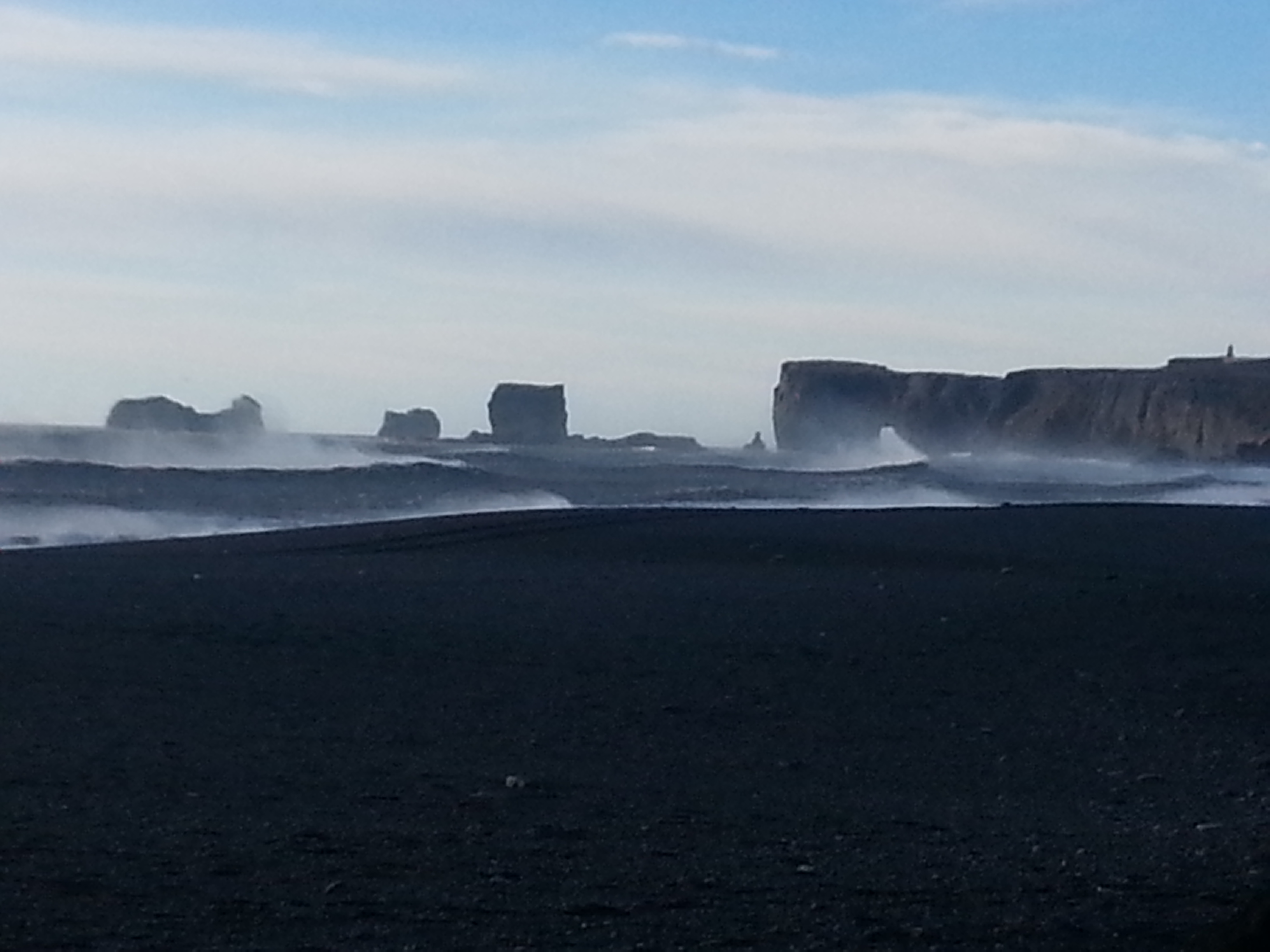 Coasts as natural systems. Systems and processes. Coastal landscape development. Coastal management. Case studies of coastal areas at a local scale and abroad to study the above.Optional unit on Hazards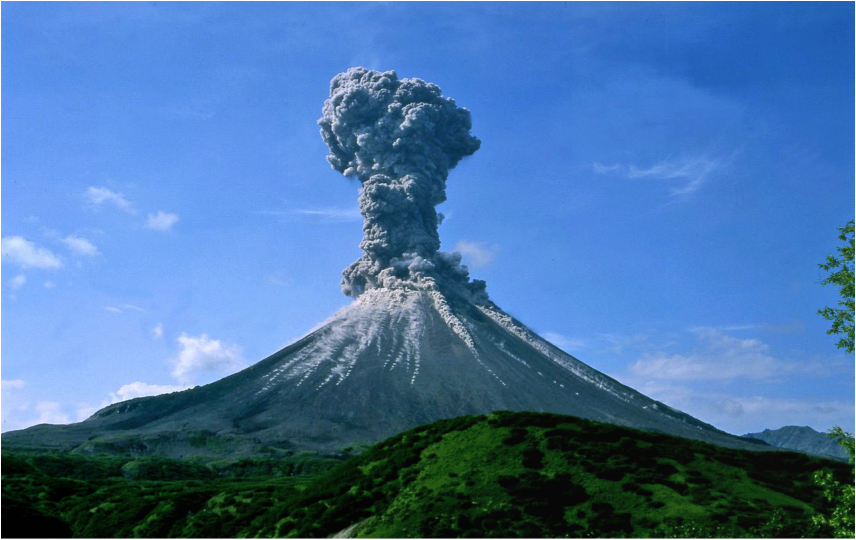 The concept of a hazard. Volcanic, seismic and storm hazards : their nature, impact and responses.Two case studies: one of a foreign hazardous environment and one of a local area.HUMAN GEOGRAPHYCore unit on global systems and global governanceInternational trade and access to markets: globalisation, forms and patterns of international trade, impacts of globalisation.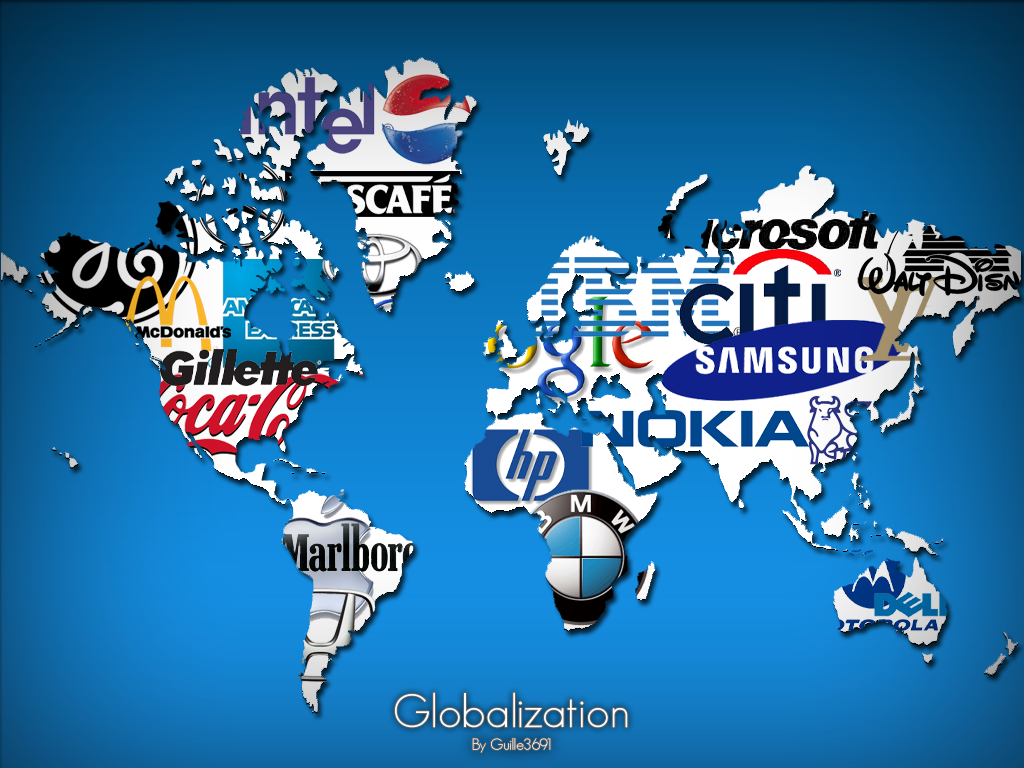 Global governance: responses to globalisation, the “global commons”, threats to Antarctica, protection of Antarctica.Core unit on changing places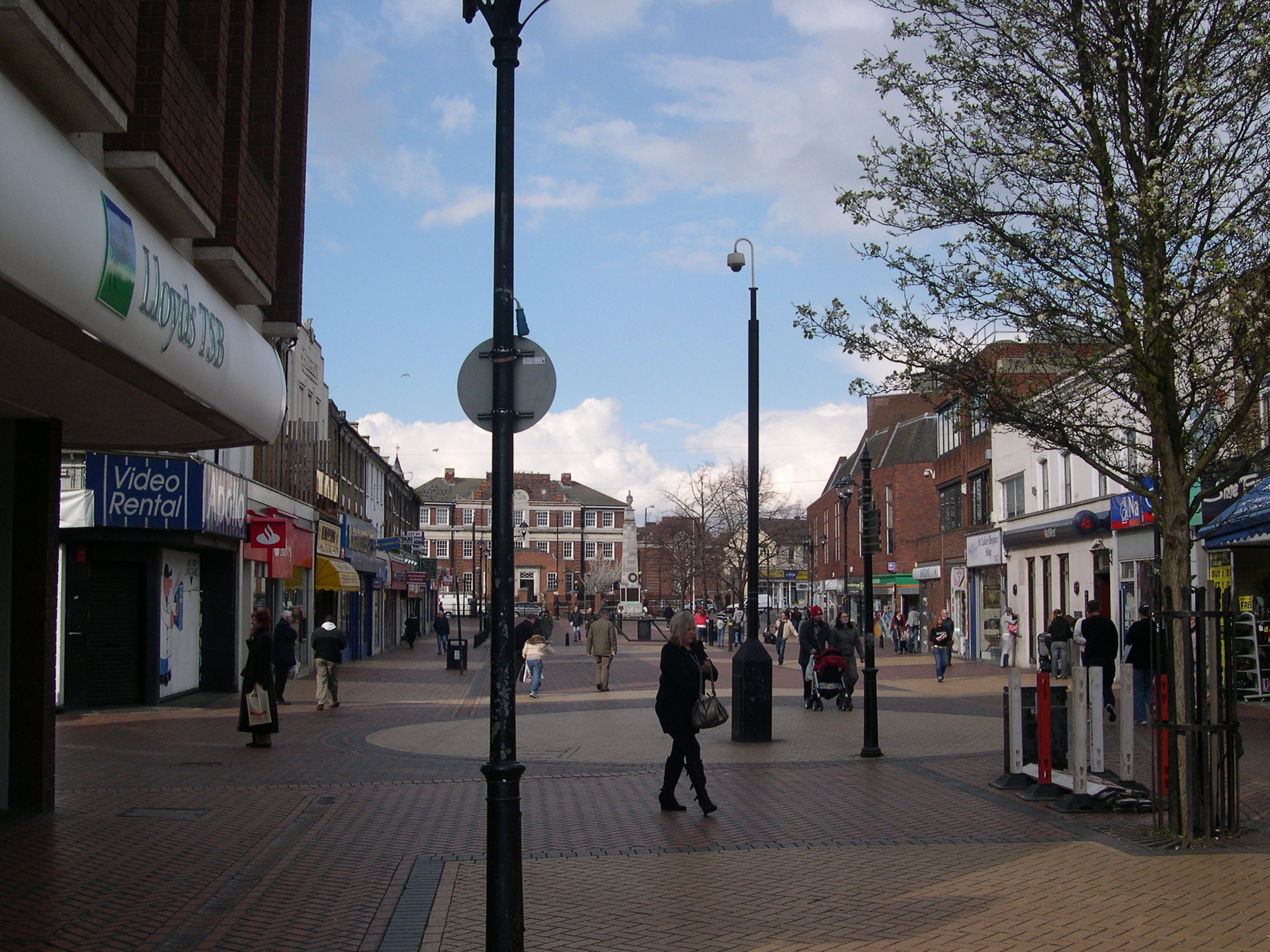 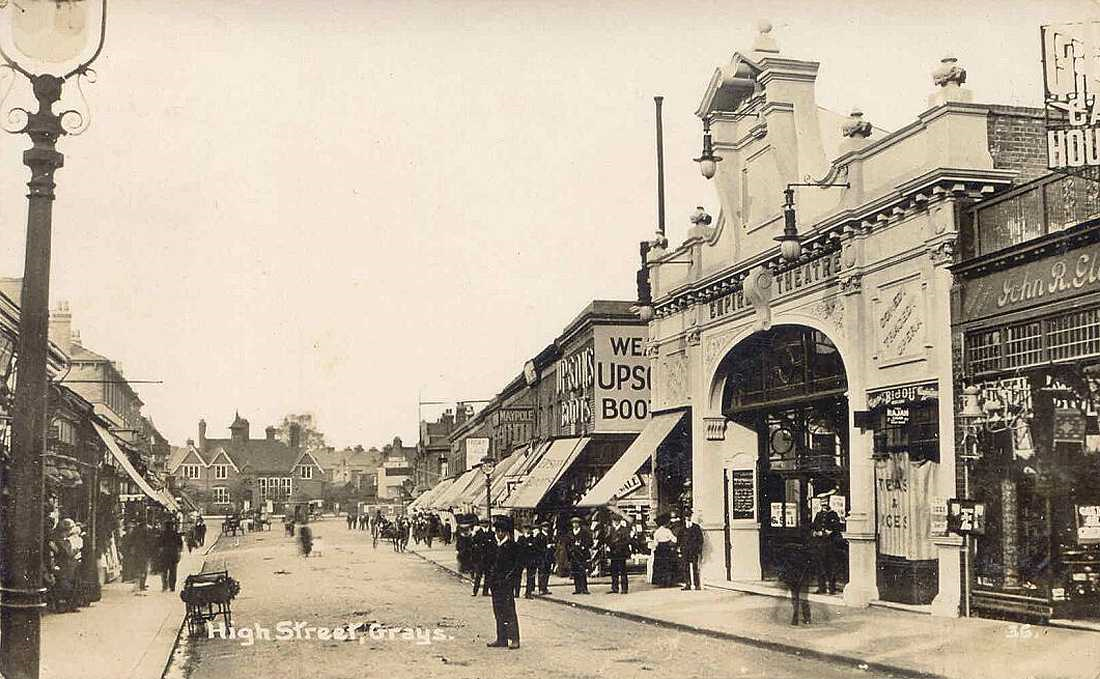 Grays High Street today                Grays High Street in the 1920sThe nature and importance of places. knowing and understanding places. the dynamics of changing places. place studies: exploring the developing character of a local area and a contrasting place.Optional unit on contemporary urban environmentsUrbanisation. Urban forms, social and economic issues associated with urbanisation. Urban climate. Urban drainage. urban environmental issues (air pollution, water pollution, dereliction and waste disposal). Sustainable urban growth. Case studies: Two contrasting urban areas to study the above.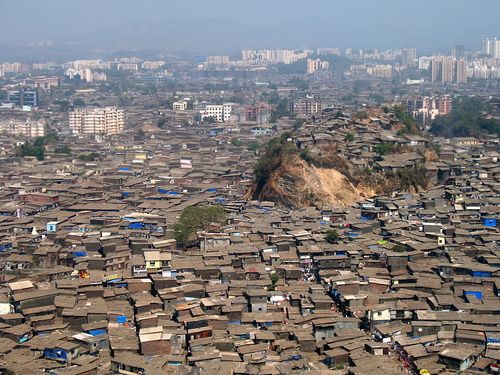 Physical and human geography fieldwork over four days. Investigation of a question or issue on any part of the syllabus. It must include primary data collection, be written up and submitted for assessment. it should be between 3000-4,000 words. It will be assessed by your teacher and moderated by the exam board.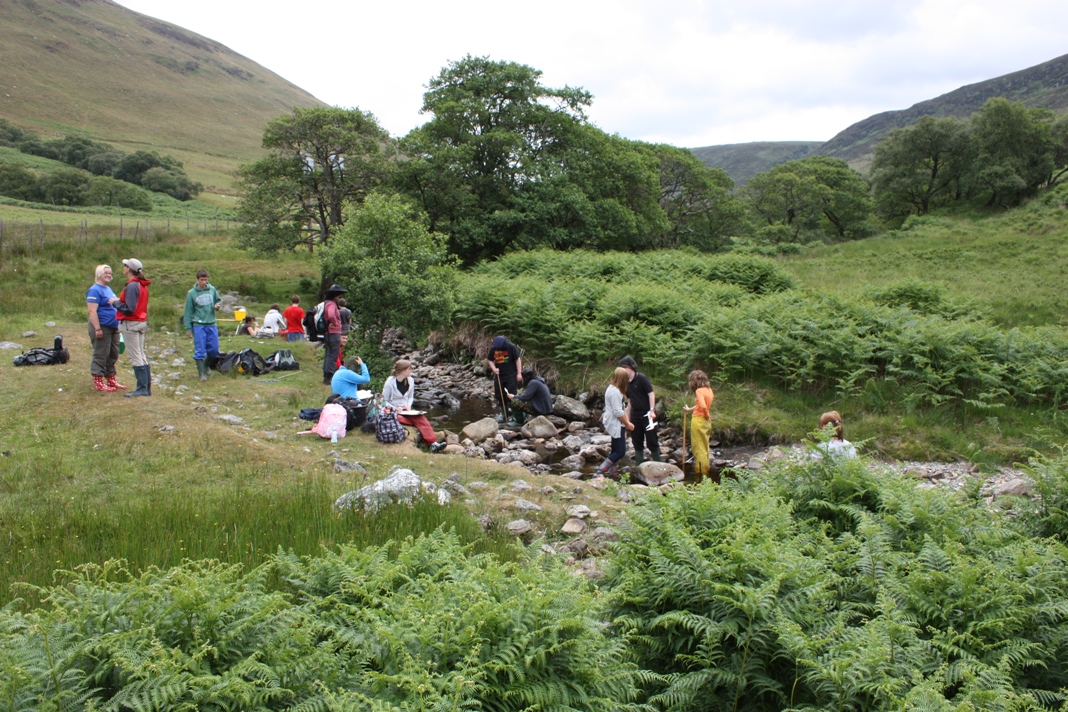 SKILLSCovered(ü)Where done in courseQUALITATIVE DATAUse and understand interviews/questionnairesQUALITATIVE DATAInterpret and evaluate text and visual sourcesQUALITATIVE DATAUnderstand the advantages and disadvantages of coding and sampling and how they can influence outcomes. QUALITATIVE DATAUnderstand the ethical and socio-political implications of collecting and using geographical data about human communities.QUANTITATIVE DATAUnderstand what makes data geographical and how technology can collect, analyse and present it (GIS)QUANTITATIVE DATACollect and use digital and geo-located data.QUANTITATIVE DATACentral tendency and dispersionQUANTITATIVE DATAMeasures of difference and association, inferential statistics and relational statisticsQUANTITATIVE DATAMeasurement, measurement errors and sampling.CORE SKILLSUse and annotation of illustrative and visual material: base maps, sketch maps, OS maps (at avariety of scales), diagrams, graphs, field sketches, photographs, geospatial, geo-located anddigital imagery.CORE SKILLSUse of overlays, both physical and electronic.CORE SKILLSLiteracy – use of factual text and discursive/creative material and coding techniques whenanalysing text.CORE SKILLSNumeracy – use of number, measure and measurement.CORE SKILLSQuestionnaire and interview techniques.CARTOGRAPHIC SKILLLSAtlas maps.CARTOGRAPHIC SKILLLSWeather maps – including synoptic charts.CARTOGRAPHIC SKILLLSMaps with located proportional symbols.CARTOGRAPHIC SKILLLSMaps showing movement – flow lines, desire lines and trip lines.CARTOGRAPHIC SKILLLSMaps showing spatial patterns – choropleth, isoline and dot maps.GRAPHICAL SKILLSLine graphs – simple, comparative, compound and divergent.GRAPHICAL SKILLSBar graphs – simple, comparative, compound and divergent.GRAPHICAL SKILLSScatter graphs, and the use of best fit line.GRAPHICAL SKILLSPie charts and proportional divided circles.GRAPHICAL SKILLSTriangular graphs.GRAPHICAL SKILLSGraphs with logarithmic scales.GRAPHICAL SKILLSDispersion diagrams.STATISTICAL SKILLSMeasures of central tendency – mean, mode, median.STATISTICAL SKILLSMeasures of dispersion – range, inter-quartile range and standard deviation.STATISTICAL SKILLSInferential and relational statistical techniques to include Spearman’s rank correlation and ChisquareICT SKILLSUse of remotely sensed data (as described above in Core skills).ICT SKILLSUse of electronic databases.ICT SKILLSUse of innovative sources of data such as crowd sourcing and ‘big data’.ICT SKILLSUse of ICT to generate evidence of many of the skills provided above such as producing maps,TIMECONTENTAUTUMN TERMHAZARDSFORMAL ASSESSMENTS(2 per half term)An examination question based on the above unit. This will contribute towards your target grade and be recorded on GO4Schools and used for report and predicted gradesSPRING TERMCONTEMPORARY URBAN ENVIRONMENTSFORMAL ASSESSMENTS(2 per half term)An examination question based on the above unit. This will contribute towards your target grade and be recorded on GO4Schools and used for report and predicted gradesSUMMER TERMCOASTAL SYSTEMS AND LANDSCAPES FORMAL ASSESSMENTS INTERNAL MOCK EXAMINATIONSAn examination based on the topics covered throughout the year. This will form the basis of your end-of-year report and will be used to assess your progress from the start point at the beginning of the year. It will also form the basis of your predicted grade for university applications.FOUR DAYS FIELDWORK, PROBABLY IN ARRAN, SCOTLAND TO ENABLE YOU TO COMPLETE THE GEOGRAPHICAL INVESTIGATION WORTH 20% OF YOUR FINAL GRADE.FOUR DAYS FIELDWORK, PROBABLY IN ARRAN, SCOTLAND TO ENABLE YOU TO COMPLETE THE GEOGRAPHICAL INVESTIGATION WORTH 20% OF YOUR FINAL GRADE.TIMECONTENTAUTUMN TERMGLOBAL SYSTEMS AND GOVERNANCEFORMAL ASSESSMENTS(2 per half term)An examination question based on the above unit. This will contribute towards your target grade and be recorded on E tracker and used for report and predicted gradesSPRING TERMWATER AND CARBON CYCLESFORMAL ASSESSMENTS(2 per half term)An examination question based on the above unit. This will contribute towards your target grade and be recorded on GO4Schools and used for report and predicted gradesSUMMER TERMCHANGING PLACESFORMAL ASSESSMENTS(2 first half term)An examination question based on the above unit. This will contribute towards your target grade and be recorded on GO4Schools and used for report and predicted gradesFINAL EXAMINATIONSPaper 1 : Physical Geography2 hours and 30 minutesPaper 2 : Human Geography2 hours and 30 minutes